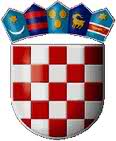  REPUBLIKA HRVATSKAVARAŽDINSKA ŽUPANIJA     OPĆINA SVETI ILIJA           Općinski načelnikKLASA: 340-03/17-02/01UR. BROJ: 2186/08-17-01Sveti Ilija, 04.04.2017.Naziv subjektaAdresaPoštaPOZIV NA DOSTAVU PONUDENaručitelj, Općina Sveti Ilija, Trg Josipa Godrijana 2, OIB: 10443118219, upućuje Poziv na dostavu ponuda.Sukladno članku 12. Zakona o javnoj nabavi („Narodne novine“ broj 120/16) za procijenjenu vrijednost nabave manju od 200.000,00 kuna bez PDV-a za robu i usluge odnosno 500.000,00 kuna bez PDV-a za radove (tzv. jednostavnu nabavu), naručitelj nije obavezan provoditi postupke javne nabave propisane Zakonom o javnoj nabavi.OPIS PREDMETA NABAVEPredmet nabave: „Poboljšanje cestovne infrastrukture u Školskoj ulici u Svetom Iliji (izgradnja nogostupa i potpornog zida, ugradnja opreme za smirivanje prometa)“.Opis predmeta nabave: Rekonstrukcija Školske ulice u Svetom Iliji.Procijenjena vrijednost nabave: 388.800,00 kuna bez PDV-a.UVJETI NABAVEVaša ponuda treba ispunjavati sljedeće uvjete:Način izvršenja: Ugovor o izvođenju radovaRok izvršenja: 120 dana od dana potpisa ugovoraRok trajanja ugovora: Nakon što se utvrdi da su svi ugovoreni radovi dovršeni u kvalitativnom i kvantitativnom smislu, naručitelj, nadzorni inženjer i izvođač će obaviti primopredaju izvedenih radova i pripadajuće dokumentacije građenja o čemu će se sastaviti primopredajni zapisnik. Rok valjanosti ponude: 30 danaMjesto izvršenja: Školska ulica, Sveti IlijaRok, način i uvjeti plaćanja: Izvedeni radovi obračunavati će se na osnovi izmjere stvarno izvedenih količina radova. Izvedene i ovjerene radove, odnosno privremene situacije, izvoditelj će obračunati temeljem R-1 Računa koji će ispostaviti naručitelju.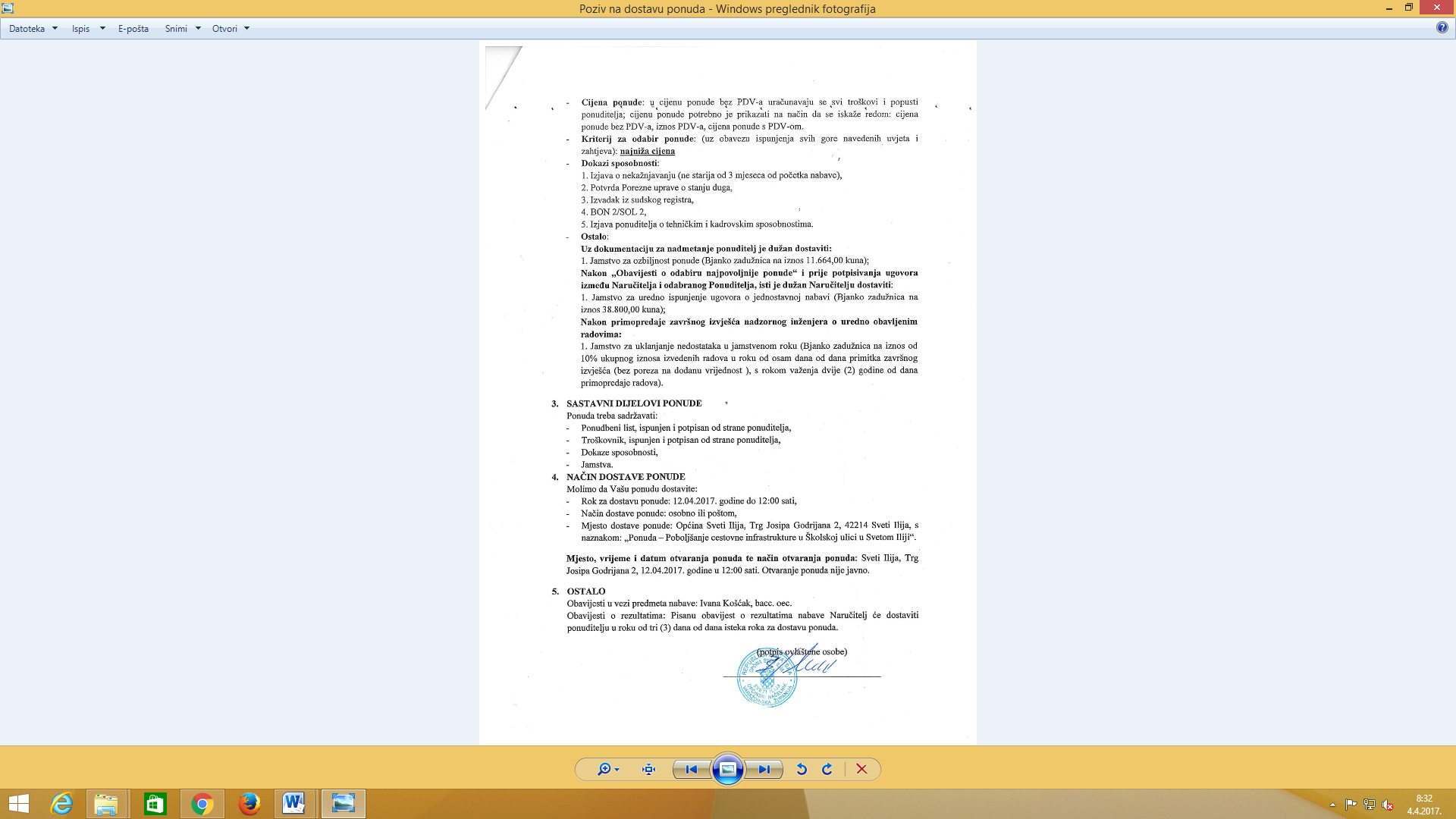 